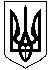 ГАЛИЦИНІВСЬКА СІЛЬСЬКА РАДАМИКОЛАЇВСЬКОГО  РАЙОНУ  МИКОЛАЇВСЬКОЇ  ОБЛАСТІ від 07 грудня 2023року № 2 				ХХІV сесіявосьмого скликання Про  бюджет Галицинівської сільськоїтериторіальної громадина 2024 рік14512000000(код бюджету)Відповідно до статей 143,144 Конституції України, Бюджетного кодексу України, пункту 23 частини першої статті 26, частини першої статті 61 Закону України «Про місцеве самоврядування в Україні», Указу Президента України від 24 лютого 2022 року № 64/2022 «Про введення воєнного стану в Україні», затвердженого Законом України «Про затвердження Указу Президента України «Про введення воєнного стану в Україні» від 24 лютого 2022 року № 2102-IX, Закону України «Про Державний бюджет України на 2024 рік», Галицинівська сільська радаВИРІШИЛА:Визначити на 2024 рік:доходи бюджету Галицинівської сільської територіальної громади у сумі 129 345 473 гривні, у тому числі доходи загального фонду сільського бюджету – 128 945 473 гривні, доходи спеціального фонду сільського бюджету – 400 000 гривень, згідно з додатком 1 до цього рішення;видатки бюджету Галицинівської сільської територіальної громади у сумі  129 345 473 гривень, у тому числі видатки загального фонду сільського бюджету – 128 945 473 гривень, видатки спеціального фонду сільського бюджету – 400 000 гривень;оборотний залишок бюджетних коштів бюджету Галицинівської сільської територіальної громади у розмірі 2 500 000 гривень, що становить 1,94 відсотків видатків загального фонду місцевого бюджету, визначених цим пунктом;резервний фонд бюджету Галицинівської сільської територіальної громади у розмірі 500 000 гривень, що становить 0,39 відсотка видатків загального фонду сільського бюджету, визначених цим пунктом.2. Затвердити бюджетні призначення головним розпорядникам коштів бюджету Галицинівської сільської територіальної громади на 2024 рік у розрізі відповідальних виконавців за бюджетними програмами згідно з додатком 3 до цього рішення.3. Затвердити на 2024 рік міжбюджетні трансферти згідно з додатком 5 до цього рішення.Відповідно до частини 1 ст. 59 Закону України «Про місцеве самоврядування в Україні», ст. 93 Бюджетного кодексу України, з метою забезпечення функціонування бюджетних установ, що надають послуги населенню Галицинівської сільської ради делегувати повноваження бюджету Мішково-Погорілівської  сільської територіальної громади  на здійснення видатків на надання послуг установами соціально-культурної сфери з відповідною передачею обсягу міжбюджетного трансферту у вигляді субвенції з бюджету Галицинівської сільської територіальної громади  до бюджету Мішково – Погорілівської сільської територіальної громади у 2024 році (за рахунок коштів сільського бюджету) у сумі 169 830 гривень (додаток 5). З метою забезпечення безперервності бюджетного процесу у разі внесення змін до обсягів міжбюджетних трансфертів з державного та інших місцевих бюджетів у період між сесіями за рішенням виконавчого комітету Галицинівської сільської ради проводити збільшення або зменшення дохідної та видаткової частини бюджету Галицинівської сільської територіальної громади, із внесенням відповідних змін до розпису сільського бюджету на 2024 рік, проводити їх розподіл між головними розпорядниками коштів сільського бюджету, перерозподіл обсягів трансфертів в межах однієї субвенції між розпорядниками коштів сільського бюджету з урахуванням змін призначень між об’єктами, кодами програмної класифікації видатків та кредитування місцевих бюджетів та економічної класифікації видатків за погодженням з постійною комісією з питань фінансів, бюджету, планування, соціально-економічного розвитку, інвестицій та житлово-комунального господарства Галицинівської сільської ради.4. Затвердити розподіл витрат бюджету Галицинівської сільської територіальної громади на реалізацію місцевих/регіональних програм у сумі 34 699 421 гривня згідно з додатком 7 до цього рішення.5. Установити, що у загальному фонді сільського бюджету на 2024 рік:1) до доходів загального фонду бюджету Галицинівської сільської територіальної громади належать доходи, визначені статтею 64 Бюджетного кодексу України, та трансферти, визначені статтями 97, 101, 1032, 1033 Бюджетного кодексу України, надходження відповідно до Закону України "Про Державний бюджет України на 2024 рік" (крім субвенцій, визначених статтею 691 та  частиною першої статті 71 Бюджетного кодексу України);2) джерелами формування у частині фінансування є надходження, визначені  частиною першою статті 72 Бюджетного кодексу України;6. Установити, що джерелами формування спеціального фонду бюджету Галицинівської сільської територіальної громади на 2024 рік:1) у частині доходів є надходження, визначені статтями 691, частиною першою статті 71 Бюджетного кодексу України, надходження відповідно до Закону України "Про Державний бюджет України 2023 рік";2) у частині фінансування є надходження, визначені пунктами 9, 10 частини першої статті 71,  частиною другою статті 72 Бюджетного кодексу України.7. Установити, що у  2024 році кошти, отримані до спеціального фонду бюджету Галицинівської сільської територіальної громади згідно зі статтею 691, частиною першою статті 71 Бюджетного кодексу України, спрямовуються на реалізацію заходів,  визначених частиною другою статті 71, статтею 91 Бюджетного кодексу України.8. Визначити відповідно до статті 55 Бюджетного кодексу України захищеними видатками бюджету Галицинівської сільської територіальної громади видатки загального фонду за їх економічною структурою на:оплату праці працівників бюджетних установ;нарахування на заробітну плату;придбання медикаментів і перев'язувальних матеріалів;забезпечення продуктами харчування;оплата комунальних послуг та енергоносіїв;соціальне забезпечення;поточні трансферти місцевим бюджетам;забезпечення осіб з інвалідністю технічними та іншими засобами реабілітації, виробами медичного призначення для індивідуального користування;оплату послуг з охорони комунальних закладів культури;оплату енергосервісу.9. Надати право фінансовому відділу Галицинівської сільської ради, відповідно до статей 43, 73 Бюджетного кодексу України,у порядку, визначеному Кабінетом Міністрів України отримувати позики на покриття тимчасових касових розривів бюджету Галицинівської сільської територіальної громади, пов’язаних із забезпеченням захищених видатків загального фонду, у межах поточного бюджетного періоду за рахунок коштів єдиного казначейського рахунку на договірних умовах без нарахування відсотків за користування цими коштами з обов'язковим їх поверненням до кінця поточного бюджетного періоду з  урахуванням вимог абзацу другого частини п’ятої статті 43 Бюджетного кодексу України.10. Головним розпорядникам коштів бюджету Галицинівської сільської територіальної громади забезпечити виконання норм Бюджетного кодексу України стосовно:1) урахування у першочерговому порядку потреби в коштах на оплату праці працівників бюджетних установ відповідно до встановлених чинним законодавством України умов оплати праці та розміру мінімальної заробітної плати;2) проведення у повному обсязі розрахунків за електричну та теплову енергію, водопостачання, водовідведення, природний газ та послуги зв'язку, які споживаються бюджетними установами, та укладання договорів за кожним видом відповідних послуг у межах бюджетних асигнувань, затверджених у кошторисі;3) затвердження паспортів бюджетних програм протягом 45 днів з дня набрання чинності цим рішенням;4) здійснення управління бюджетними коштами у межах встановлених їм бюджетних повноважень та оцінки ефективності бюджетних програм, забезпечуючи ефективне, результативне і цільове використання бюджетних коштів, організацію та координацію роботи розпорядників бюджетних коштів нижчого рівня та одержувачів бюджетних коштів у бюджетному процесі; 5) забезпечення доступності інформації про бюджет відповідно до законодавства, а саме:здійснення публічного представлення інформації про виконання бюджетних програм, у тому числі досягнення цілей державної політики у відповідній сфері діяльності, формування та/або реалізацію якої забезпечує головний розпорядник бюджетних коштів, у межах бюджетних програм за звітний бюджетний період до 15 березня 2024 року,оприлюднення паспортів бюджетних програм протягом трьох робочих днів з дня затвердження  таких документів;6) здійснення контролю за забезпеченням під час укладання угод (договорів, контрактів, тощо) щодо закупівлі товарів, робіт і послуг за кошти сільського бюджету, встановлення обов’язковою умовою застосування штрафних санкцій до суб’єктів господарювання за невиконання або несвоєчасне виконання зобов’язань;7) взяття бюджетних зобов’язань та проведення витрат:за загальним фондом бюджету в межах бюджетних асигнувань, встановлених кошторисами, враховуючи необхідність виконання бюджетних зобов’язань минулих років, взятих на облік  в Управлінні Державної казначейської служби України,за спеціальним фондом бюджету в межах відповідних фактичних надходжень до спеціального фонду бюджету;8) у випадку невиконання показників надходжень до бюджету Галицинівської сільської територіальної громади на 2024 рік, взяття бюджетних зобов’язань та проведення витрат відповідно до встановлених бюджетних асигнувань після узгодження з сільським головою та фінансовим відділом Галицинівської сільської ради.11. Відповідно до статті 23 Бюджетного кодексу України та постанови Кабінету Міністрів України від 12 січня 2011 року № 18 "Про затвердження Порядку передачі бюджетних призначень, перерозподілу видатків бюджету і надання кредитів з бюджету" Установити, що після прийняття рішення «Про бюджет Галицинівської сільської територіальної громади на 2024 рік», внесення змін до бюджетних призначень головних розпорядників  коштів та перерозподіл між ними здійснюється рішенням виконавчого комітету Галицинівської сільської ради  за погодженням з постійною комісією з постійною комісією з питань фінансів, бюджету, планування, соціально-економічного розвитку, інвестицій та житлово-комунального господарства Галицинівської сільської ради, у тому числі, в частині перерозподілу:бюджетних призначень від одного головного розпорядника бюджетних коштів до іншого,  видатків між бюджетними програмами, у тому числі, між витратами загального фонду та бюджетом розвитку спеціального фонду с бюджету Галицинівської сільської територіальної громади,коштів на реалізацію місцевих/регіональних програм, що фінансуються з бюджету Галицинівської сільської територіальної громади.12. Фінансовому відділу Галицинівської сільської  ради надати право  вносити зміни до розпису  сільського бюджету в порядку, визначеному чинним законодавством, зокрема:у межах загального обсягу бюджетних призначень за бюджетною програмою окремо за загальним та спеціальним фондами бюджету фінансовий відділ Галицинівської сільської ради  за обґрунтованим поданням головного розпорядника бюджетних коштів здійснює перерозподіл бюджетних асигнувань, затверджених у розписі бюджету та кошторисі, в розрізі економічної класифікації видатків бюджету, за джерелами доходів і напрямами видатків головних розпорядників коштів бюджету Галицинівської сільської територіальної громади  за кодами програмної класифікації та кредитування місцевих бюджетів у разі внесення змін до наказів Міністерства фінансів України від 14 січня 2011 року № 11 «Про бюджетну класифікацію» (зі змінами) та від 20 вересня 2017 року № 793 «Про затвердження складових програмної класифікації видатків та кредитування місцевих бюджетів» без внесення змін до даного рішення.	13. Відповідно до статей 24 і 80 Бюджетного кодексу України в 2024 році встановити таку звітність про виконання бюджету Галицинівської сільської  територіальної громади:- звіт про витрачання коштів резервного фонду бюджету щомісячно подається до сільської ради;- квартальні та річний звіти подаються у двомісячний строк після завершення відповідного бюджетного періоду до сільської ради  в обсягах і за єдиними формами, встановленими Державною казначейською службою України;- річний звіт про виконання бюджету Галицинівської сільської територіальної громади затверджується сільською радою.14.Установити, що в умовах воєнного стану та /або проведення загальної мобілізації  не застосовуються  пункт 8, підпункт 5 пункту 10, абзац 2, 3 пункту 13 цього рішення.15. Додатки № 1, № 3, № 5, № 7 до цього рішення є його невід’ємною частиною.16. Рішення набирає чинності з 01 січня 2024 року. 17. Оприлюднити дане рішення в десятиденний строк з дня його прийняття відповідно до частини четвертої статті 28 Бюджетного кодексу України на сайті Галицинівської сільської ради https://galycynivska.dosvid.org.ua.18. Контроль за виконанням цього рішення покласти на постійну комісію з питань фінансів, бюджету, планування, соціально-економічного розвитку, інвестицій та житлово-комунального господарства Галицинівської сільської ради.Сільський голова								Іван НАЗАР